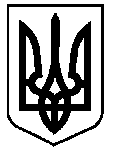 УКРАЇНАВЕРХОВИНСЬКА СЕЛИЩНА  РАДАВЕРХОВИНСЬКОГО РАЙОНУ ІВАНО-ФРАНКІВСЬКОЇ ОБЛАСТІВ И К О Н А В Ч И Й   К О М І Т Е ТР І Ш Е Н Н Я №398від 25  жовтня  2023 рокуселище  ВерховинаПро стан готовності підприємств, установ та організацій Верховинської селищної радидо роботи в осінньо-зимовий період2023/24 року Керуючись Законом України «Про місцеве самоврядування в Україні»,  відповідно до розпорядження Верховинської селищної ради від 15 вересня 2023 року №163-д  про створення комісії «Про підготовку підприємств паливно-енергетичного комплексу, житлово-комунального та дорожнього господарства та об’єктів соціальної сфери району до роботи в осінньо-зимовий період 2023/2024 року»,та розпорядження від 12 жовтня 2023 року  №192-д про опалювальний сезон,  заслухавши інформацію заступника селищного голови  Ярослава Кікінчука про стан готовності  підприємств, установ та організацій селищної ради до роботи в осінньо-зимовий період 2023/24 року та з метою створення належних умов щодо сталого їх функціонування в опалювальний  період,  виконавчий комітет селищної ради ВИРІШИВ:1. Інформацію заступника селищного голови  Ярослава Кікінчука про стан готовності  підприємств, організацій та установ селищної ради до роботи в осінньо-зимовий період 2023/24 року взяти до відома (додаток 1).2. Затвердити першочергові заходи щодо завершення робіт по підготовці підприємств, установ, організацій селищної ради до роботи в осінньо-зимовий період 2023/2024  року (додаток 2).3. Пропозиції щодо сталого функціонування закладів селища направити на розгляд постійних комісій селищної ради для врахування при формуванні бюджету селищної ради та Програми соціально-економічного та культурного розвитку селищної ради на 2024рік.4. Керівникам установ:  відділу культури, відділу освіти, територіального центру соціального обслуговування, центру соціальних служб, інклюзивно-ресурсного центру, КНП «Верховинська багатопрофільна лікарня», КНП «Верховинський центр первинної медико-санітарної допомоги», Верховинське комунальне радіо  «Гуцульська Столиця» Верховинського ВКП (В.Мельничук) та Верховинського ККП (В.Мицканюк) забезпечити виконання першочергових заходів щодо підготовки до роботи в осінньо-зимовий період 2023/24 роки. Стабільне проходження опалювального періоду. Необхідність ефективного використання енергоносіїв та стовідсоткового рівня розрахунків за них. 5. Контроль за виконанням даного рішення покласти на заступника селищного голови  Ярослава Кікінчука.Заступник селищного голови з питань діяльності виконавчих органів ради                           Оксана ЧУБАТЬКОСекретар  ради                                                                  Петро АНТІПОВДодаток 1до рішення виконкому селищної ради №398    від 25.10.2023 рокуІнформація про стан готовності  підприємств, організацій та установ Верховинської селищної ради до роботи в осінньо-зимовий період 2023/24 рокуВерховинською селищною радою проводиться відповідна робота щодо належної підготовки до роботи в осінньо-зимовий період.            Дане питання постійно на контролі селищного голови Василя Мицканюка. На території Верховинської селищної ради функціонують  тридцять три освітні установи, двадцять три заклади культури , шість комунальних закладів.  Селищна рада  забезпечує нормальний життєдіяльний циклу даних установ. Опалювальна система  готова на 85 % до роботи в осінньо-зимовий період, заготовлено пиломатеріалів (дров) на 75 %. Проведено очистку димоходів в закладах культури та освіти силами працівників даних установ. З метою безперебійного функціонування закладів в умовах осінньо-зимового періоду було проведено ревізію котельного обладнання  в закладах культури, освітніх установах, територіальному центрі соціального обслуговування, центрі соціальних служб, комунальній установі «Інклюзивно-ресурсний центр», КНП «Верховинська багатопрофільна лікарня», КНП «Верховинський центр первинної медико-санітарної допомоги», Верховинське комунальне радіо  «Гуцульська Столиця» дані установи готові до осінньо-зимового періоду Питання створення необхідних умов для безперебійного здійснення опалювального періоду знаходиться на контролі керівників закладів освіти, культури та інших установ.	За кошти селищного бюджету заключено договір щодо придбання твердого палива-32 м.куб. на суму 68599,68 гривень для адмінбудинків старостинських округів (Голови, Замагора, Красноїлля, Перехресне, Криворівня, Ільці, Красник, Кривопілля);           Верховинський відділ освіти, молоді та спорту - для підготовки до опалювального періоду завезено дрова в повному обсязі в кількості 1850 м3 поколено і складено. Виконані поточні ремонти енергетичного обладнання зокрема Буковецька гімназія 10 тис. грн. Ільцівський ліцей 52 тис грн. Красноїльський ліцей 28 тис грн. Проведено поточні ремонти котельного обладнання у Верховинському ліцеї №1 придбання і заміна опалювального котла 1,4 млн грн. а також поточний ремонт системи опалення в спальних корпусах на суму 1,1 млн. грн., здійснено ремонт опалювального котла в Криворівнянському ліцеї на суму 17,5 тис грн, а  також у Верхньо-Ясенівському ліцеї 24 тис.грн.Виконані роботи по ремонту пічного опалення в Головівській початкові школі  18тис грн. Великоходацькій гімназії 27тис грн. Перехреснянська гімназія 3 пічки 72 тис.грн. Проведено поточні ремонти системи водопостачання в Верхньо-Ясеніському ліцеї 35 тис. грн. Красницькому ліцеї 12,0 тис грн. ЗДО Гуцулятко 12 тис.грн .Виконані роботи по ремонту системи опалення зокрема заміна радіаторів у Верховинському ліцеї 59,7 тис грн. у Рівнянській початковій 9,7 тис грн.На даний час здійснюються пробні пуски котельного обладнання . Забезпечення резервними джерелами живлення в додатку № 1 .  (ДОДАЄТЬСЯ).            Комунальне некомерційне підприємство «Верховинська багатопрофільна лікарня» Верховинської селищної ради - для підготовки до опалювального періоду завезено дрова в повному обсязі в кількості 800 мЗ. Виконані поточні ремонти опалювальної системи в дитячому відділі та акушерсько- гінекологічному відділі, а також замінено повністю вікна на енергозберігаючі металопластикові на загальну вартість 350 тис. грн. На даний час здійснюються пробні пуски котельного обладнання. Заклад забезпечений резервними джерелами живлення, а також отримано дизель-генераторна установка на 162 кВт вартістю 890 тис. грн. за кошти обласного бюджету.           КНП «Верховинський центр первинної медико-санітарної допомоги»- для підготовки до опалювального періоду завезено дрова в повному обсязі.            Територіальний  центр соціального обслуговування (надання соціальних послуг) Верховинської селищної ради готовий до осінньо-зимового періоду, а саме закуплено та поколено дрова в кількості 46,44 м.куб., що становить 100% від запланованих потреб, зроблена консервація власними силами (огірки,помідори) в кількості 92 банки (3 л.), проведено підготовчі роботи опалювального котла на дровах до осінньо-зимового періоду (чистка котла, димохода,заміна насоса), проведено роботи по системі опалення.На постійному контролі селищної влади та Верховинського водопровідно-каналізаційного підприємства питання забезпечення цілодобовим безперебійним водопостачанням організацій, підприємств, установ та жителів селища питною водою, а також водовідведенням. Дана установа  забезпечена твердим паливом. Проведено ряд підготовчих до осіньо-зимового періоду.Для уникнення аварійних ситуацій на дорогах та вулицях селища під час ожеледиці щорічно здійснюється підсипка піщаною сумішшю. До 1жовтня 2023 року завершено підготовку баз та площадок для зберігання ПСС (пісчано-соляної суміші) і технічної солі.   Верховинським ККП здійснюються роботи по встановленню в центральній частині селища ящиків для підсипки, які наповнюються піщаною сумішшю. В даному підприємстві частково підготовлено техніку до роботи в зимовий період. На даний час відсутній підсипочний матеріал на підсипку тротуарів в центрі селища Верховина. Верховинським ККП проводиться обслуговування мереж вуличного освітлення у селищі Верховина. Для безперебійного та своєчасного забезпечення вулиць селища освітленням здійснюється перепрограмування даних лічильників та проводяться інші заходи.   Заступник  селищного голови                                                          Ярослав КІКІНЧУКДодаток 2до рішення виконкому селищної ради №398 від 25.10.2023  рокуПершочергові заходи щодо завершення робіт по підготовці підприємств, установ, організацій селища до роботи в опалювальний період 2023/24 рокиРекомендувати керівникам бюджетних установ селища продовжити завезення паливних матеріалів (дров) для опалювального періоду та вжити невідкладних заходів для завершення підготовки (до 01.11.2023 р.)Філії «Верховинська ДЕД» (М.Ватаманюк) забезпечити завезення підсипочного матеріалу на всіх небезпечних ділянках дороги на території селищної ради, першочергово до центральної районної лікарні (до 01.11.2023 р.). Верховинському ККП (В.Мицканюк) :встановити ящики з піском по центральній частині селища (до 01.11.2023 р.);своєчасно здійснювати перепрограмування лічильників вуличного освітлення та провести заміну електроламп, здійснювати моніторинг та вживати заходи щодо економного використання електроенергії під час освітлюваного періоду в усі пори         року (постійно).Верховинському ВКП (Мельничук В.С.) здійснювати постійний контроль за безперебійним водопостачанням та водовідведенням жителів та суб’єктів господарювання селища. Рекомендувати сесії селищної ради включити в перелік Програми соціально- економічного та культурного розвитку селища на 2023 рік пропозиції керівників закладів.Додаток №1Додаток №1Д А Н ІД А Н ІД А Н ІД А Н ІД А Н ІД А Н ІД А Н ІПро наявність і потребу в генераторах  в навчальних закладах і ЗДОПро наявність і потребу в генераторах  в навчальних закладах і ЗДОПро наявність і потребу в генераторах  в навчальних закладах і ЗДОПро наявність і потребу в генераторах  в навчальних закладах і ЗДОПро наявність і потребу в генераторах  в навчальних закладах і ЗДОПро наявність і потребу в генераторах  в навчальних закладах і ЗДОПро наявність і потребу в генераторах  в навчальних закладах і ЗДО№ п/п                   Назва ЗО   Генератори внаявностіПотужністьГенератори потребапотужність квт1Верховинський ліцей25,5 +8132Верховинський ліцей №11663Верховинський  ліцей ім.Д.Ватаманюка4В.Ясенівський ліцей1775Замагорівський ліцей13,56Ільцівський ліцей1887Красноїльський ліцей1668Кривопільський ліцей ім.В.Портяка+дошкільний1339Криворівнянський ліцей ім.М.Грушевського26 +81410Буковецька гімназія16611Великоходацька гімназія 12,512Головівська гімназія16613Красницька гімназія + дошкільний25 +5,510,514Перехреснянська гімназія16615Черетівська початкова школа12,516Голівська початкова школа12,517Рівнянська початкова школа12,518Верховинська початкова школа15,55,519Верховинський ЗДО (садок-ясла) „Сонечко”1620Буковецький ЗДО (д/с) „Світлячок”12,521Верхньоясенівський ЗДО (д/с)»Гуцулятко»1615,5622Головівський ЗДО (д/с)»Ластівка»12,523Замагорівський ЗДО (д/с)„Лісова казка15,55,524Ільцівський ЗДО (д/с) „Квітка Карпат15,55,525Красноїлівський ЗДО (д/с) „Дударик”12,526Криворівнянський ЗДО «Червона шапочка»12,527Перехреснянський ЗДО 12,528Адміністративний12,52,5Всього шт181134110,5Навантаження до 3 кВтдо 4 кВтдо 8 кВтдо 9 кВтдо 10 кВтДизельный генератор,  не більше0,75л/год1л/год2л/год2,25л/год3л/годБензиновый генератор, не більше1,05л/год1,4л/год2,8л/год3,2л/год4л/год